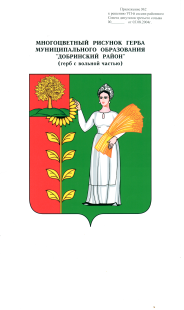                        ПОСТАНОВЛЕНИЕ               Администрация сельского поселения                             Богородицкий  сельсовет Добринского муниципального района Липецкой областиРоссийской Федерации                04.03.2020г.                  ж.д.ст. Плавица                     №21       О внесении изменений в Административный регламент                            предоставления муниципальной услуги «Предоставление                                      разрешения на отклонение от предельных параметров                                   разрешенного строительства, реконструкции объектов                                     капитального строительства» Рассмотрев протест прокурора №28-2020 от 17.02.2020г. на Административный регламент по предоставлению муниципальной услуги «Предоставление разрешения на отклонение от предельных параметров разрешенного строительства, реконструкции объектов капитального строительства», утвержденного постановлением администрации от 20.06.2016г. №122, в целях приведения нормативных правовых актов в соответствие с действующим законодательством, руководствуясь Уставом сельского поселения Богородицкий сельсовет, администрация сельского поселения Богородицкий сельсовет ПОСТАНОВЛЯЕТ: 1.Внести изменения в Административный регламент по предоставлению  муниципальной услуги «Предоставление разрешения на отклонение от предельных параметров разрешенного строительства, реконструкции объектов капитального строительства», согласно приложению.2. Настоящее постановление вступает в силу с момента его обнародования.                                                                                                                                                                     3. Контроль за исполнением настоящего постановления оставляю за собой. Глава администрации сельскогопоселения Богородицкий сельсовет                               А.И.Овчинников Приложениек постановлению администрациисельского поселенияБогородицкий сельсоветот 04.03.2020г.  №21 Изменения в Административный регламентпо предоставлению  муниципальной услуги «Предоставление разрешения на отклонение от предельных параметров разрешенного строительства, реконструкции объектов капитального строительства»           Внести в Административный регламент по предоставлению  муниципальной услуги «Предоставление разрешения на отклонение от предельных параметров разрешенного строительства, реконструкции объектов капитального строительства», утвержденный постановлением администрации сельского поселения Богородицкий  сельсовет от 20.06.2016г. №122 следующие изменения:1. В разделе 2 «Стандарт предоставления муниципальной услуги»,                           пункт 2.6  изложить в новой редакции:2.6.Исчерпывающий перечень документов, необходимых для предоставления муниципальной услугиДля предоставления муниципальной услуги необходимы следующие документы:2.6.1.Заявление на предоставление разрешения на отклонение от предельных параметров разрешенного строительства, реконструкции объекта капитального строительства на территории муниципального образования Нижнематренский сельсовет Добринского муниципального района Липецкой области  (приложение № 1).2.6.2.Документ, удостоверяющий личность физического лица в соответствии с законодательством Российской Федерации (оригинал или копия, заверенная в установленном законодательством порядке);2.6.3. Учредительные документы юридического лица (копия, заверенная в установленном законодательством порядке) (для юридического лица).2.6.4. Правоустанавливающие документы на земельный участок;2.6.5. Кадастровый паспорт земельного участка;2.6.6. Градостроительный план земельного участка.2.6.7.Документы, указанные в пунктах 2.6.1. – 2.6.3 настоящего Административного регламента, заявитель должен представить самостоятельно.2.6.8.Исчерпывающий перечень документов, необходимых в соответствии с нормативными правовыми актами для предоставления муниципальной услуги, которые находятся в распоряжении государственных органов, органов местного самоуправления и иных организаций, которые заявитель вправе представить по собственной инициативе:- кадастровый паспорт земельного участка;- правоустанавливающие документы на земельный участок;- градостроительный план земельного участка.2.6.9. При обращении за получением муниципальной услуги от имени заявителя уполномоченный представитель представляет документ, удостоверяющий личность и документ, подтверждающий его полномочия на предоставление интересов заявителя.2.6.10.Необходимые для предоставления муниципальной услуги документы могут быть представлены заявителем на бумажном носителе лично или посредством почтового отправления с уведомлением о вручении либо в форме электронных документов с использованием Единого портала или Регионального портала, либо посредством многофункционального центра предоставления государственных и муниципальных услуг (при его наличии).Документы, направленные в форме электронных документов, подписываются электронной подписью в соответствии с законодательством Российской Федерации, при этом документ, удостоверяющий личность заявителя, не представляется.       2. В разделе 3 «Состав, последовательность и сроки выполнения административных процедур, требования к порядку их выполнения, в том числе особенности выполнения административных процедур в электронной форме»,  пункт 3.1.  и приложение 2  к административному регламенту исключить.                                        Российская Федерация                                     ПрокуратураДобринского районаЛипецкой области Заместителю  прокурора района младшему советнику юстицииВ.Н. Казельскойглавы сельского поселения        Богородицкий сельсовет	                                                                                                   А.И. Овчинникова                                                    О Т В Е То результатах рассмотрения   протеста от 17.09.2020 года  №28-2020 на административный регламент по предоставлению муниципальной услуги «Предоставления разрешения на отклонение от предельных параметров разрешенного строительства, реконструкции объектов капитального строительства», утвержденного постановлением администрации сельского поселения Богородицкий сельсовет                Добринского муниципального района  от 20.06.2016  №122 Протест  прокуратуры Добринского района от 17.02.2020 года  №28-2020 на административный регламент по предоставлению муниципальной услуги «Предоставления разрешения на отклонение от предельных параметров разрешенного строительства, реконструкции объектов капитального строительства», утвержденного постановлением администрации сельского поселения Богородицкий сельсовет   Добринского муниципального района  от 20.06.2016  №122   рассмотрен  04.03.2020 года  с участием  заместителя   прокурора Добринского района младшего советника юстиции                                    В.Н. Казельской.    В целях устранения выявленных нарушений:	- работниками администрации сельского поселения  дополнительно изучены требования  ст.40 Градостроительного кодекса РФ (в редакции Федерального закона от 27.12.2019  №472-ФЗ, вступившего в действие с  28.12.2019);- постановлением администрации сельского поселения Богородицкий сельсовет  от 04.03.2020г.  №21  внесены изменения в административный регламент по предоставлению муниципальной услуги «Предоставление разрешения на отклонение от предельных параметров разрешенного строительства, реконструкции объектов капитального строительства»  (копия прилагается).Глава сельского поселенияБогородицкий сельсовет                                            А.И. Овчинников      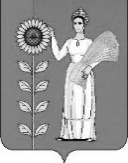 АдминистрацияСельского поселенияБогородицкий сельсоветДобринскогоМуниципального районаЛипецкой области Российская Федерация399420 ж.д.ст.ПлавицаУл.Строителей дом№14      №153          04.03.2020г.